附件二：北京建筑大学校设科研创新平台年度报告平台名称平台名称工程法律研究院工程法律研究院工程法律研究院工程法律研究院工程法律研究院工程法律研究院工程法律研究院工程法律研究院工程法律研究院工程法律研究院工程法律研究院工程法律研究院工程法律研究院工程法律研究院工程法律研究院研究方向(据实增删)研究方向(据实增删)研究方向1研究方向1研究方向1房地产法房地产法房地产法房地产法房地产法房地产法房地产法房地产法房地产法房地产法学术带头人姜军研究方向(据实增删)研究方向(据实增删)研究方向2研究方向2研究方向2建筑法建筑法建筑法建筑法建筑法建筑法建筑法建筑法建筑法建筑法学术带头人李志国研究方向(据实增删)研究方向(据实增删)研究方向3研究方向3研究方向3工程合同管理法工程合同管理法工程合同管理法工程合同管理法工程合同管理法工程合同管理法工程合同管理法工程合同管理法工程合同管理法工程合同管理法学术带头人王丹研究方向(据实增删)研究方向(据实增删)研究方向4研究方向4研究方向4学术带头人研究方向(据实增删)研究方向(据实增删)研究方向5研究方向5研究方向5学术带头人平台主任姓名姜泽廷（院长）姜泽廷（院长）姜泽廷（院长）研究方向研究方向年龄平台主任联系电话职称职称任职时间任职时间任职时间任职时间任职时间任职时间2021年平台主任姓名姜军（执行院长）姜军（执行院长）姜军（执行院长）研究方向研究方向工程管理工程管理工程管理工程管理工程管理工程管理工程管理年龄年龄58平台主任联系电话139012455881390124558813901245588职称职称教授教授教授任职时间任职时间任职时间任职时间任职时间任职时间2021年平台副主任(据实增删)姓名李志国李志国李志国研究方向研究方向工程法工程法工程法工程法工程法工程法工程法工程法年龄52平台副主任(据实增删)联系电话139116904571391169045713911690457职称职称教授教授教授任职时间任职时间任职时间任职时间任职时间任职时间2021年研究开发水平与贡献论文与专著发表论文发表论文发表论文SCI/CSSCISCI/CSSCI3篇3篇3篇EIEIEIEIEIEI0篇研究开发水平与贡献论文与专著学术专著学术专著学术专著国内出版国内出版7部7部7部国外出版国外出版国外出版国外出版国外出版国外出版0部研究开发水平与贡献代表性论文或咨询报告名称（列举不超过10篇）论文名称论文名称论文名称论文名称论文名称发表刊物发表刊物发表刊物全部作者全部作者全部作者全部作者全部作者全部作者他引数量（检索数据库）研究开发水平与贡献代表性论文或咨询报告名称（列举不超过10篇）行政处罚中“工程合同价款”的认定研究行政处罚中“工程合同价款”的认定研究行政处罚中“工程合同价款”的认定研究行政处罚中“工程合同价款”的认定研究行政处罚中“工程合同价款”的认定研究北京建筑大学学报北京建筑大学学报北京建筑大学学报王丹王丹王丹王丹王丹王丹1研究开发水平与贡献代表性论文或咨询报告名称（列举不超过10篇）派生诉讼在控制公司代理成本机制中的角色和功能定位派生诉讼在控制公司代理成本机制中的角色和功能定位派生诉讼在控制公司代理成本机制中的角色和功能定位派生诉讼在控制公司代理成本机制中的角色和功能定位派生诉讼在控制公司代理成本机制中的角色和功能定位中国政法大学学报中国政法大学学报中国政法大学学报王丹王丹王丹王丹王丹王丹研究开发水平与贡献代表性论文或咨询报告名称（列举不超过10篇）建设工程价款优先受偿权竞合与适用研究建设工程价款优先受偿权竞合与适用研究建设工程价款优先受偿权竞合与适用研究建设工程价款优先受偿权竞合与适用研究建设工程价款优先受偿权竞合与适用研究建筑经济建筑经济建筑经济郑宪强郑宪强郑宪强郑宪强郑宪强郑宪强研究开发水平与贡献代表性论文或咨询报告名称（列举不超过10篇）FIDIC2017版合同条件对承包商的索赔通知要求分析FIDIC2017版合同条件对承包商的索赔通知要求分析FIDIC2017版合同条件对承包商的索赔通知要求分析FIDIC2017版合同条件对承包商的索赔通知要求分析FIDIC2017版合同条件对承包商的索赔通知要求分析国际工程与劳务国际工程与劳务国际工程与劳务康飞康飞康飞康飞康飞康飞1研究开发水平与贡献代表性论文或咨询报告名称（列举不超过10篇）国际工程部分删减情形下承包商的索赔权利分析国际工程部分删减情形下承包商的索赔权利分析国际工程部分删减情形下承包商的索赔权利分析国际工程部分删减情形下承包商的索赔权利分析国际工程部分删减情形下承包商的索赔权利分析国际工程与劳务国际工程与劳务国际工程与劳务康飞康飞康飞康飞康飞康飞1研究开发水平与贡献代表性论文或咨询报告名称（列举不超过10篇）我国监察案件证明标准二元构造论——基于《宪法》有关内容的分析我国监察案件证明标准二元构造论——基于《宪法》有关内容的分析我国监察案件证明标准二元构造论——基于《宪法》有关内容的分析我国监察案件证明标准二元构造论——基于《宪法》有关内容的分析我国监察案件证明标准二元构造论——基于《宪法》有关内容的分析湖北大学学报湖北大学学报湖北大学学报张鸿绪张鸿绪张鸿绪张鸿绪张鸿绪张鸿绪研究开发水平与贡献代表性论文或咨询报告名称（列举不超过10篇）住房租赁市场现存问题分析研究住房租赁市场现存问题分析研究住房租赁市场现存问题分析研究住房租赁市场现存问题分析研究住房租赁市场现存问题分析研究上海房地上海房地上海房地金占勇金占勇金占勇金占勇金占勇金占勇1研究开发水平与贡献代表性论文或咨询报告名称（列举不超过10篇）德国文化遗产的法律保护—制度内容、发展趋势以及参考借鉴德国文化遗产的法律保护—制度内容、发展趋势以及参考借鉴德国文化遗产的法律保护—制度内容、发展趋势以及参考借鉴德国文化遗产的法律保护—制度内容、发展趋势以及参考借鉴德国文化遗产的法律保护—制度内容、发展趋势以及参考借鉴河北法学河北法学河北法学任超任超任超任超任超任超2研究开发水平与贡献代表性论文或咨询报告名称（列举不超过10篇）德国文化遗产法律保护的规范体系、发展趋势和借鉴价值德国文化遗产法律保护的规范体系、发展趋势和借鉴价值德国文化遗产法律保护的规范体系、发展趋势和借鉴价值德国文化遗产法律保护的规范体系、发展趋势和借鉴价值德国文化遗产法律保护的规范体系、发展趋势和借鉴价值河北大学学报(哲学社会科学版)河北大学学报(哲学社会科学版)河北大学学报(哲学社会科学版)任超任超任超任超任超任超3研究开发水平与贡献代表性论文或咨询报告名称（列举不超过10篇）论我国远程作证中情态证据的程序保障——兼评《人民法院在线诉讼规则》论我国远程作证中情态证据的程序保障——兼评《人民法院在线诉讼规则》论我国远程作证中情态证据的程序保障——兼评《人民法院在线诉讼规则》论我国远程作证中情态证据的程序保障——兼评《人民法院在线诉讼规则》论我国远程作证中情态证据的程序保障——兼评《人民法院在线诉讼规则》政法论丛政法论丛政法论丛张鸿绪张鸿绪张鸿绪张鸿绪张鸿绪张鸿绪1研究开发水平与贡献代表性专著（列举不超过5部）专著名称专著名称专著名称专著名称专著名称出版年度出版年度出版年度作者作者作者作者作者作者作者研究开发水平与贡献代表性专著（列举不超过5部）美国历史保护法研究美国历史保护法研究美国历史保护法研究美国历史保护法研究美国历史保护法研究2021年2021年2021年左金风左金风左金风左金风左金风左金风左金风研究开发水平与贡献代表性专著（列举不超过5部）装配式建筑可持续发展的理论与实践装配式建筑可持续发展的理论与实践装配式建筑可持续发展的理论与实践装配式建筑可持续发展的理论与实践装配式建筑可持续发展的理论与实践2021年2021年2021年金占勇金占勇金占勇金占勇金占勇金占勇金占勇研究开发水平与贡献代表性专著（列举不超过5部）信息技术驱动下建筑业组织变革与演化-基于技术采纳的视角信息技术驱动下建筑业组织变革与演化-基于技术采纳的视角信息技术驱动下建筑业组织变革与演化-基于技术采纳的视角信息技术驱动下建筑业组织变革与演化-基于技术采纳的视角信息技术驱动下建筑业组织变革与演化-基于技术采纳的视角2021年2021年2021年花园园花园园花园园花园园花园园花园园花园园研究开发水平与贡献代表性专著（列举不超过5部）房地产法律法规房地产法律法规房地产法律法规房地产法律法规房地产法律法规2021年2021年2021年刘建利刘建利刘建利刘建利刘建利刘建利刘建利研究开发水平与贡献代表性专著（列举不超过5部）变与不变：意义构建视角下的中国建筑业市场化转型变与不变：意义构建视角下的中国建筑业市场化转型变与不变：意义构建视角下的中国建筑业市场化转型变与不变：意义构建视角下的中国建筑业市场化转型变与不变：意义构建视角下的中国建筑业市场化转型2021年2021年2021年秦贝贝秦贝贝秦贝贝秦贝贝秦贝贝秦贝贝秦贝贝研究开发水平与贡献成果奖励国家自然科学奖国家自然科学奖国家自然科学奖一等奖一等奖0项　0项　0项　二等奖二等奖二等奖二等奖二等奖二等奖0项　研究开发水平与贡献成果奖励国家技术发明奖国家技术发明奖国家技术发明奖一等奖一等奖0项　0项　0项　二等奖二等奖二等奖二等奖二等奖二等奖0项　研究开发水平与贡献成果奖励国家科技进步奖国家科技进步奖国家科技进步奖一等奖一等奖0项　0项　0项　二等奖二等奖二等奖二等奖二等奖二等奖0项　研究开发水平与贡献成果奖励省、部级科技奖励省、部级科技奖励省、部级科技奖励一等奖一等奖0项　0项　0项　二等奖二等奖二等奖二等奖二等奖二等奖0项　研究开发水平与贡献成果奖励社会力量科技奖励社会力量科技奖励社会力量科技奖励特等奖特等奖0项0项0项一等奖一等奖一等奖一等奖一等奖一等奖0项研究开发水平与贡献成果奖励社会力量科技奖励社会力量科技奖励社会力量科技奖励二等奖二等奖0项0项0项三等奖三等奖三等奖三等奖三等奖三等奖0项研究开发水平与贡献代表性获奖成果（列举不超过5项）成果名称成果名称成果名称奖励名称和等级奖励名称和等级奖励名称和等级奖励名称和等级奖励名称和等级排名排名排名排名排名排名获奖时间研究开发水平与贡献代表性获奖成果（列举不超过5项）研究开发水平与贡献代表性获奖成果（列举不超过5项）研究开发水平与贡献项目经费纵向项目纵向项目纵向项目项目数项目数3个3个3个到账经费数到账经费数到账经费数到账经费数到账经费数到账经费数50万元研究开发水平与贡献项目经费横向项目横向项目横向项目项目数项目数8个8个8个到账经费数到账经费数到账经费数到账经费数到账经费数到账经费数206.68万元研究开发水平与贡献项目经费校内财政专项经费数校内财政专项经费数校内财政专项经费数校内财政专项经费数校内财政专项经费数6.48万元6.48万元6.48万元国际合作经费数国际合作经费数国际合作经费数国际合作经费数国际合作经费数国际合作经费数0万元研究开发水平与贡献项目经费人均竞争经费（纵向+横向+国际经费）/平台人数人均竞争经费（纵向+横向+国际经费）/平台人数人均竞争经费（纵向+横向+国际经费）/平台人数人均竞争经费（纵向+横向+国际经费）/平台人数人均竞争经费（纵向+横向+国际经费）/平台人数10.66万元10.66万元10.66万元项目到账总经费项目到账总经费项目到账总经费项目到账总经费项目到账总经费项目到账总经费213.16万元研究开发水平与贡献代表性项目（列举不超过5项）项目名称项目名称项目名称类别类别经费数经费数经费数起止时间起止时间起止时间起止时间起止时间起止时间负责人研究开发水平与贡献代表性项目（列举不超过5项）高质量发展下地方政府环保与土地政策的协调机制与优化路径研究高质量发展下地方政府环保与土地政策的协调机制与优化路径研究高质量发展下地方政府环保与土地政策的协调机制与优化路径研究纵向纵向3030302021年12月2021年12月2021年12月2021年12月2021年12月2021年12月马世昌研究开发水平与贡献代表性项目（列举不超过5项）BIM的应用对工程项目合约设计及关系规范的影响机制研究BIM的应用对工程项目合约设计及关系规范的影响机制研究BIM的应用对工程项目合约设计及关系规范的影响机制研究纵向纵向1010102021年3月2021年3月2021年3月2021年3月2021年3月2021年3月花园园研究开发水平与贡献代表性项目（列举不超过5项）工程建设项目审批制度改革规范化研究工程建设项目审批制度改革规范化研究工程建设项目审批制度改革规范化研究纵向纵向1010102021年12月2021年12月2021年12月2021年12月2021年12月2021年12月秦贝贝研究开发水平与贡献代表性项目（列举不超过5项）建筑施工企业工程款法律保障机制研究建筑施工企业工程款法律保障机制研究建筑施工企业工程款法律保障机制研究横向横向5552021年6月2021年6月2021年6月2021年6月2021年6月2021年6月杨长庚研究开发水平与贡献代表性项目（列举不超过5项）平疫结合下传染病医院建设发展定位与功能规划 ——以佑安医院为对象平疫结合下传染病医院建设发展定位与功能规划 ——以佑安医院为对象平疫结合下传染病医院建设发展定位与功能规划 ——以佑安医院为对象横向横向6060602021年11月2021年11月2021年11月2021年11月2021年11月2021年11月张国宗研究开发水平与贡献发明专利与成果转化发明专利发明专利发明专利申请数申请数0项0项0项授权数授权数授权数授权数授权数授权数0项研究开发水平与贡献发明专利与成果转化国际专利国际专利国际专利申请数申请数0项0项0项授权数授权数授权数授权数授权数授权数0项研究开发水平与贡献发明专利与成果转化其他知识产权其他知识产权其他知识产权申请数申请数0项0项0项授权数授权数授权数授权数授权数授权数0项研究开发水平与贡献发明专利与成果转化成果转化成果转化成果转化合同数合同数0项0项0项转化总经费转化总经费转化总经费转化总经费转化总经费转化总经费0万元研究开发水平与贡献标准与规范国家标准国家标准国家标准0项0项0项0项0项行业标准行业标准行业标准行业标准行业标准行业标准0项研究开发水平与贡献标准与规范地方标准地方标准地方标准0项0项0项0项0项团体标准团体标准团体标准团体标准团体标准团体标准0项研究开发水平与贡献代表性成果（列举不超过10项）成果名称（专利、标准、规范等）成果名称（专利、标准、规范等）成果名称（专利、标准、规范等）成果名称（专利、标准、规范等）成果名称（专利、标准、规范等）成果名称（专利、标准、规范等）成果名称（专利、标准、规范等）成果名称（专利、标准、规范等）成果形式成果形式成果形式成果形式成果形式成果形式牵头完成人研究开发水平与贡献代表性成果（列举不超过10项）研究开发水平与贡献代表性成果（列举不超过10项）研究开发水平与贡献代表性成果（列举不超过10项）研究队伍建设科技人才院士院士院士院士人　人　千人计划千人计划千人计划千人计划千人计划千人计划千人计划千人计划长期  人短期  人研究队伍建设科技人才长江学者长江学者长江学者长江学者特聘  0人讲座  0人特聘  0人讲座  0人国家杰出青年基金国家杰出青年基金国家杰出青年基金国家杰出青年基金国家杰出青年基金国家杰出青年基金国家杰出青年基金国家杰出青年基金0人研究队伍建设科技人才青年长江青年长江青年长江青年长江0人0人国家优秀青年基金国家优秀青年基金国家优秀青年基金国家优秀青年基金国家优秀青年基金国家优秀青年基金国家优秀青年基金国家优秀青年基金0人研究队伍建设科技人才青年千人计划青年千人计划青年千人计划青年千人计划0人0人北京学者北京学者北京学者北京学者北京学者北京学者北京学者北京学者0人　研究队伍建设科技人才万人计划万人计划万人计划万人计划0人0人青年北京学者青年北京学者青年北京学者青年北京学者青年北京学者青年北京学者青年北京学者青年北京学者0人研究队伍建设科技人才北京市科技新星北京市科技新星北京市科技新星北京市科技新星0人0人长城学者长城学者长城学者长城学者长城学者长城学者长城学者长城学者0人研究队伍建设科技人才教育部创新团队教育部创新团队教育部创新团队教育部创新团队0个　0个　市教委学术创新团队市教委学术创新团队市教委学术创新团队市教委学术创新团队市教委学术创新团队市教委学术创新团队市教委学术创新团队市教委学术创新团队个研究队伍建设科技人才市委组织部青年拔尖团队市委组织部青年拔尖团队市委组织部青年拔尖团队市委组织部青年拔尖团队0个0个其他人才团队计划其他人才团队计划其他人才团队计划其他人才团队计划其他人才团队计划其他人才团队计划其他人才团队计划其他人才团队计划0人/个　研究队伍建设平台人数固定人员总数固定人员总数固定人员总数固定人员总数20人20人正高级职称研究人员数量正高级职称研究人员数量正高级职称研究人员数量正高级职称研究人员数量正高级职称研究人员数量正高级职称研究人员数量正高级职称研究人员数量正高级职称研究人员数量3人研究队伍建设平台人数副高级职称研究人员数量副高级职称研究人员数量副高级职称研究人员数量副高级职称研究人员数量9人9人中级职称研究人员数量中级职称研究人员数量中级职称研究人员数量中级职称研究人员数量中级职称研究人员数量中级职称研究人员数量中级职称研究人员数量中级职称研究人员数量7人研究队伍建设平台人数实验技术人员数量实验技术人员数量实验技术人员数量实验技术人员数量0人0人科研管理和助理人员数量科研管理和助理人员数量科研管理和助理人员数量科研管理和助理人员数量科研管理和助理人员数量科研管理和助理人员数量科研管理和助理人员数量科研管理和助理人员数量2人研究队伍建设平台人数国内访问学者国内访问学者国内访问学者国内访问学者1人1人国外访问学者国外访问学者国外访问学者国外访问学者国外访问学者国外访问学者国外访问学者国外访问学者3人研究队伍建设平台人数本年度进站博士后本年度进站博士后本年度进站博士后本年度进站博士后0人0人本年度出站博士后本年度出站博士后本年度出站博士后本年度出站博士后本年度出站博士后本年度出站博士后本年度出站博士后本年度出站博士后0人研究队伍建设平台固定人员名单（据实增删）姓名人员类别科研/管理/实验人员类别科研/管理/实验人员类别科研/管理/实验职称/职务职称/职务在平台工作年限在平台工作年限在平台工作年限在平台工作年限年龄年龄年龄年龄所属方向研究队伍建设平台固定人员名单（据实增删）姜泽廷管理管理管理1111研究队伍建设平台固定人员名单（据实增删）姜军管理管理管理教授教授111158585858工程管理法、建设法规研究队伍建设平台固定人员名单（据实增删）孙景仙科研科研科研教授教授111154545454建筑领域刑事犯罪研究队伍建设平台固定人员名单（据实增删）李志国科研科研科研教授教授111152525252工程法、民商法研究队伍建设平台固定人员名单（据实增删）王丹科研科研科研副教授副教授111142424242建设工程法研究队伍建设平台固定人员名单（据实增删）左金风科研科研科研副教授副教授111151515151建筑工程合同法研究队伍建设平台固定人员名单（据实增删）袁力科研科研科研副教授副教授111149494949建筑领域刑事犯罪研究队伍建设平台固定人员名单（据实增删）王俊梅科研科研科研副教授副教授111148484848建筑工程刑事风险防控研究队伍建设平台固定人员名单（据实增删）石磊科研科研科研副教授副教授111145454545建筑遗产法律保护研究队伍建设平台固定人员名单（据实增删）康飞科研科研科研副教授副教授111136363636工程合同管理研究队伍建设平台固定人员名单（据实增删）花园园科研科研科研副教授副教授111133333333国际工程管理研究队伍建设平台固定人员名单（据实增删）孙杰科研科研科研副教授副教授111146464646工程法律研究队伍建设平台固定人员名单（据实增删）郑宪强科研科研科研副教授副教授111145454545工程法律研究队伍建设平台固定人员名单（据实增删）杨长庚科研科研科研讲师讲师111144444444建设工程法研究队伍建设平台固定人员名单（据实增删）周虹科研科研科研讲师讲师111147474747环境法研究队伍建设平台固定人员名单（据实增删）姚捷科研科研科研讲师讲师111143434343工程法律研究队伍建设平台固定人员名单（据实增删）任超科研科研科研讲师讲师111136363636文化遗产法律保护研究队伍建设平台固定人员名单（据实增删）马龙君科研科研科研讲师讲师111134343434建筑供应链金融研究队伍建设平台固定人员名单（据实增删）孙鹤源科研科研科研讲师讲师111133333333国际工程法研究队伍建设平台固定人员名单（据实增删）张鸿绪科研科研科研讲师讲师111136363636建筑工程刑事法律研究队伍建设平台固定人员名单（据实增删）研究队伍建设国际学术机构任职(据实增删)姓名姓名姓名姓名任职机构或组织任职机构或组织任职机构或组织任职机构或组织任职机构或组织任职机构或组织任职机构或组织任职机构或组织任职机构或组织任职机构或组织职务研究队伍建设国际学术机构任职(据实增删)研究队伍建设国际学术机构任职(据实增删)研究队伍建设国际学术机构任职(据实增删)学科发展与人才培养依托学科(据实增删)学科1学科1法学法学学科2学科2工程管理工程管理工程管理工程管理工程管理学科3学科3学科3工商管理学科发展与人才培养研究生培养在读博士生在读博士生在读博士生在读博士生0人0人在读硕士生在读硕士生在读硕士生在读硕士生在读硕士生在读硕士生在读硕士生在读硕士生0人学科发展与人才培养研究生培养毕业博士生毕业博士生毕业博士生毕业博士生0人0人毕业硕士生毕业硕士生毕业硕士生毕业硕士生毕业硕士生毕业硕士生毕业硕士生毕业硕士生0人学科发展与人才培养研究生培养与企业/科研院所联合培养研究生与企业/科研院所联合培养研究生与企业/科研院所联合培养研究生与企业/科研院所联合培养研究生0人0人国际联合培养研究生国际联合培养研究生国际联合培养研究生国际联合培养研究生国际联合培养研究生国际联合培养研究生国际联合培养研究生国际联合培养研究生0人学科发展与人才培养承担本科课程学时学时学时学时学时学时承担研究生课程承担研究生课程承担研究生课程承担研究生课程承担研究生课程承担研究生课程承担研究生课程承担研究生课程学时学科发展与人才培养大专院校教材0部0部0部0部0部0部各类教研项目各类教研项目各类教研项目各类教研项目各类教研项目各类教研项目各类教研项目各类教研项目14项学科发展与人才培养代表性成果（列举不超过5项）教材名称/教学成果获奖名称教材名称/教学成果获奖名称教材名称/教学成果获奖名称完成人及排名完成人及排名完成人及排名教材出版社/奖励名称等级教材出版社/奖励名称等级教材出版社/奖励名称等级教材出版社/奖励名称等级教材出版社/奖励名称等级教材出版社/奖励名称等级教材出版社/奖励名称等级教材出版社/奖励名称等级出版/获奖时间学科发展与人才培养代表性成果（列举不超过5项）学科发展与人才培养代表性成果（列举不超过5项）学科发展与人才培养代表性成果（列举不超过5项）学科发展与人才培养代表性成果（列举不超过5项）学科发展与人才培养代表性成果（列举不超过5项）开放与运行管理承办学术会议国际国际0次0次0次0次国内(含港澳台)国内(含港澳台)国内(含港澳台)3次3次3次3次3次3次开放与运行管理参加学术会议国际国际2次2次2次2次国内(含港澳台)国内(含港澳台)国内(含港澳台)20次20次20次20次20次20次开放与运行管理国际合作交流情况（人次）类别类别长期学术交流（3个月以上）长期学术交流（3个月以上）长期学术交流（3个月以上）长期学术交流（3个月以上）短期学术交流（1个月以上）短期学术交流（1个月以上）短期学术交流（1个月以上）短期学术交流（1个月以上）短期学术交流（1个月以上）短期学术交流（1个月以上）短期学术交流（1个月以上）短期学术交流（1个月以上）短期学术交流（1个月以上）开放与运行管理国际合作交流情况（人次）派出派出0000000000000开放与运行管理国际合作交流情况（人次）来华来华0000000000000开放与运行管理共建单位合作情况（人次）类别类别长期合作交流（3个月以上）长期合作交流（3个月以上）长期合作交流（3个月以上）长期合作交流（3个月以上）短期合作交流（1个月以上）短期合作交流（1个月以上）短期合作交流（1个月以上）短期合作交流（1个月以上）短期合作交流（1个月以上）短期合作交流（1个月以上）短期合作交流（1个月以上）短期合作交流（1个月以上）短期合作交流（1个月以上）开放与运行管理共建单位合作情况（人次）派出派出0000000000000开放与运行管理共建单位合作情况（人次）驻场驻场0000000000000开放与运行管理年度新增国际合作项目数0项0项0项0项0项0项主要合作国家和地区主要合作国家和地区主要合作国家和地区000000开放与运行管理设置开放课题数0项0项0项0项0项0项开放课题经费数开放课题经费数开放课题经费数0万元0万元0万元0万元0万元0万元开放与运行管理平台面积平台面积平台面积12M212M2平台网址平台网址开放与运行管理平台微信公众号平台微信公众号平台微信公众号无无平台详细地址平台详细地址北京市大兴区黄村镇永源路15号北京市大兴区黄村镇永源路15号北京市大兴区黄村镇永源路15号北京市大兴区黄村镇永源路15号北京市大兴区黄村镇永源路15号北京市大兴区黄村镇永源路15号北京市大兴区黄村镇永源路15号北京市大兴区黄村镇永源路15号北京市大兴区黄村镇永源路15号开放与运行管理学术（技术）委员会人数学术（技术）委员会人数学术（技术）委员会人数人人其中外籍人数其中外籍人数0人0人0人0人0人0人0人0人0人开放与运行管理召开学术（技术）委员会时间召开学术（技术）委员会时间召开学术（技术）委员会时间2022年1月7日2022年1月7日参会委员人数参会委员人数人人人人人人人人人开放与运行管理科学普及活动科学普及活动科学普及活动4次4次发表科普文章数发表科普文章数24篇24篇24篇24篇24篇24篇24篇24篇24篇开放与运行管理自主学术活动自主学术活动自主学术活动3次3次其中，学术沙龙其中，学术沙龙其中，学术沙龙其中，学术沙龙其中，学术沙龙10次10次10次10次10次10次开放与运行管理代表性学术活动名称（列举不超过5个）代表性学术活动名称（列举不超过5个）代表性学术活动名称（列举不超过5个）主办/承办单位主办/承办单位会议主席会议主席会议主席参加人数参加人数召开时间召开时间召开时间召开时间召开时间召开时间开放与运行管理明湖法治大讲堂：学习贯彻落实新《工会法》明湖法治大讲堂：学习贯彻落实新《工会法》明湖法治大讲堂：学习贯彻落实新《工会法》工程法研究院/法律系工程法研究院/法律系李志国李志国李志国130余人130余人2022年5月10日2022年5月10日2022年5月10日2022年5月10日2022年5月10日2022年5月10日开放与运行管理明湖法治大讲堂：《建筑法》修订明湖法治大讲堂：《建筑法》修订明湖法治大讲堂：《建筑法》修订工程法研究院/法律系工程法研究院/法律系姜军姜军姜军130余人130余人2022年5月17日2022年5月17日2022年5月17日2022年5月17日2022年5月17日2022年5月17日开放与运行管理明湖法治大讲堂：医事法学与知情同意制度明湖法治大讲堂：医事法学与知情同意制度明湖法治大讲堂：医事法学与知情同意制度工程法研究院/法律系工程法研究院/法律系姜军姜军姜军150余人150余人2022年5月25日2022年5月25日2022年5月25日2022年5月25日2022年5月25日2022年5月25日开放与运行管理开放与运行管理其他如有上述未涉及的重要情况，请在此简要说明。如有上述未涉及的重要情况，请在此简要说明。如有上述未涉及的重要情况，请在此简要说明。如有上述未涉及的重要情况，请在此简要说明。如有上述未涉及的重要情况，请在此简要说明。如有上述未涉及的重要情况，请在此简要说明。如有上述未涉及的重要情况，请在此简要说明。如有上述未涉及的重要情况，请在此简要说明。如有上述未涉及的重要情况，请在此简要说明。如有上述未涉及的重要情况，请在此简要说明。如有上述未涉及的重要情况，请在此简要说明。如有上述未涉及的重要情况，请在此简要说明。如有上述未涉及的重要情况，请在此简要说明。如有上述未涉及的重要情况，请在此简要说明。如有上述未涉及的重要情况，请在此简要说明。如有上述未涉及的重要情况，请在此简要说明。平台负责人意见平台承诺所填内容属实，数据准确可靠。数据审核人：                     平台负责人：                  2022年  5  月  28  日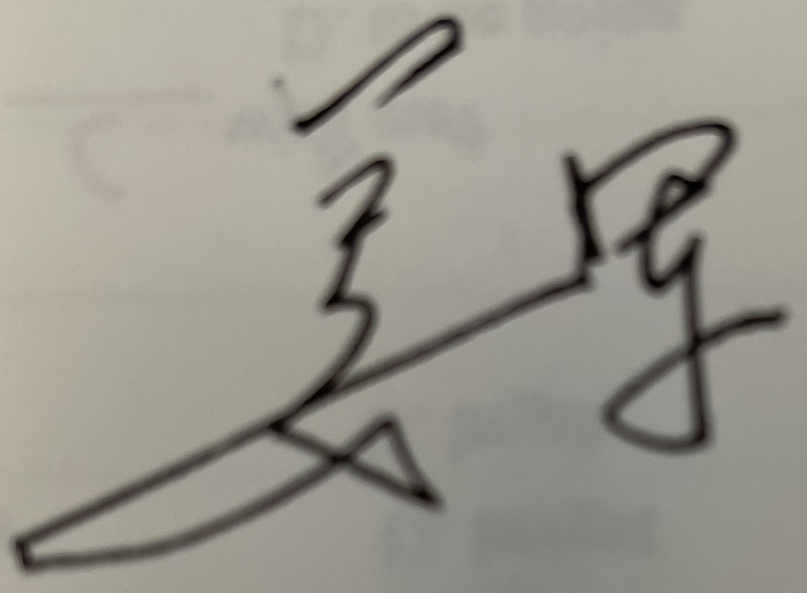 平台承诺所填内容属实，数据准确可靠。数据审核人：                     平台负责人：                  2022年  5  月  28  日平台承诺所填内容属实，数据准确可靠。数据审核人：                     平台负责人：                  2022年  5  月  28  日平台承诺所填内容属实，数据准确可靠。数据审核人：                     平台负责人：                  2022年  5  月  28  日平台承诺所填内容属实，数据准确可靠。数据审核人：                     平台负责人：                  2022年  5  月  28  日平台承诺所填内容属实，数据准确可靠。数据审核人：                     平台负责人：                  2022年  5  月  28  日平台承诺所填内容属实，数据准确可靠。数据审核人：                     平台负责人：                  2022年  5  月  28  日平台承诺所填内容属实，数据准确可靠。数据审核人：                     平台负责人：                  2022年  5  月  28  日平台承诺所填内容属实，数据准确可靠。数据审核人：                     平台负责人：                  2022年  5  月  28  日平台承诺所填内容属实，数据准确可靠。数据审核人：                     平台负责人：                  2022年  5  月  28  日平台承诺所填内容属实，数据准确可靠。数据审核人：                     平台负责人：                  2022年  5  月  28  日平台承诺所填内容属实，数据准确可靠。数据审核人：                     平台负责人：                  2022年  5  月  28  日平台承诺所填内容属实，数据准确可靠。数据审核人：                     平台负责人：                  2022年  5  月  28  日平台承诺所填内容属实，数据准确可靠。数据审核人：                     平台负责人：                  2022年  5  月  28  日平台承诺所填内容属实，数据准确可靠。数据审核人：                     平台负责人：                  2022年  5  月  28  日平台承诺所填内容属实，数据准确可靠。数据审核人：                     平台负责人：                  2022年  5  月  28  日依托单位意见需明确公示期和异议处理情况，提出下一步对平台的支持。负责人签字：                        单位公章                       年    月    日需明确公示期和异议处理情况，提出下一步对平台的支持。负责人签字：                        单位公章                       年    月    日需明确公示期和异议处理情况，提出下一步对平台的支持。负责人签字：                        单位公章                       年    月    日需明确公示期和异议处理情况，提出下一步对平台的支持。负责人签字：                        单位公章                       年    月    日需明确公示期和异议处理情况，提出下一步对平台的支持。负责人签字：                        单位公章                       年    月    日需明确公示期和异议处理情况，提出下一步对平台的支持。负责人签字：                        单位公章                       年    月    日需明确公示期和异议处理情况，提出下一步对平台的支持。负责人签字：                        单位公章                       年    月    日需明确公示期和异议处理情况，提出下一步对平台的支持。负责人签字：                        单位公章                       年    月    日需明确公示期和异议处理情况，提出下一步对平台的支持。负责人签字：                        单位公章                       年    月    日需明确公示期和异议处理情况，提出下一步对平台的支持。负责人签字：                        单位公章                       年    月    日需明确公示期和异议处理情况，提出下一步对平台的支持。负责人签字：                        单位公章                       年    月    日需明确公示期和异议处理情况，提出下一步对平台的支持。负责人签字：                        单位公章                       年    月    日需明确公示期和异议处理情况，提出下一步对平台的支持。负责人签字：                        单位公章                       年    月    日需明确公示期和异议处理情况，提出下一步对平台的支持。负责人签字：                        单位公章                       年    月    日需明确公示期和异议处理情况，提出下一步对平台的支持。负责人签字：                        单位公章                       年    月    日需明确公示期和异议处理情况，提出下一步对平台的支持。负责人签字：                        单位公章                       年    月    日科发院意见负责人签字：                        单位公章                        年    月    日负责人签字：                        单位公章                        年    月    日负责人签字：                        单位公章                        年    月    日负责人签字：                        单位公章                        年    月    日负责人签字：                        单位公章                        年    月    日负责人签字：                        单位公章                        年    月    日负责人签字：                        单位公章                        年    月    日负责人签字：                        单位公章                        年    月    日负责人签字：                        单位公章                        年    月    日负责人签字：                        单位公章                        年    月    日负责人签字：                        单位公章                        年    月    日负责人签字：                        单位公章                        年    月    日负责人签字：                        单位公章                        年    月    日负责人签字：                        单位公章                        年    月    日负责人签字：                        单位公章                        年    月    日负责人签字：                        单位公章                        年    月    日